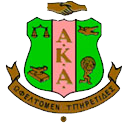    Alpha Kappa Alpha Sorority, IncorporatedUpsilon Zeta Omega ChapterScholarship ApplicationProcess:  Application will be distributed to students in area High Schools.  Announcements will be distributed to local churches and civic groups.Scholarship Committee will meet to screen applications for minimal qualifications.High School and/or College Transcript with GPA of 3.0 or greater Letters of recommendationsPursuit of study accredited post-secondary education institution Completed applications will be accepted before:  March 1st of each academic year.  All materials must be submitted by mail to the address indicated and post marked by/or on:  March 1st of the academic school year.New applications must be submitted for each award year.Screening forms will be used to select potential recipients.Selection scoring will be in areas of: (1) transcripts 		(2) essays 		(3) community service     7.	Scholarship Committee will meet in a scheduled meeting to score applicants and select recipient/s and notify school/s and recipients.					Picture:To be considered for this scholarship, you must: Submit the application form.Submit two (2) letters of recommendation. Submit an essay.Submit your most recent academic transcript in a sealed envelope. Submit a picture.This application must be written neatly or typed.Name:  _______________________________ Graduation Date:  _________High School or Academic Institution attending/attended:  __________________________Date of Birth:  _______________ Social Security #:  _______________________Permanent Address:  _______________________________________________City:  _________________________  State:  _____________________________Telephone #:  _______________________ Cell #:  ________________________Parent/Guardian Information:Father Name:  ____________________  Mother Name:  ___________________Father Address:  _________________   Mother Address:  __________________City:  __________________________         City:  __________________________Telephone #:  ___________________         Telephone #:  ___________________Test Scores:  Cumulative GPA:  _________      Class Rank:  _________   Class Size:  _________SAT Test:  Verbal:_____ Math:  _____ Writing:______ Total Score:  ______ACT Composite Score:   ________			STARR:  _________________College planning to attend?_________________________________________Address of College Scholarships & Financial Aid Office: _______________________________ City:  _________________  State:  ______Have you been accepted?_______________I will begin ( check semester below)Summer 2020_______, Fall 2020________, Spring 2021________ Major/School:  __________________________________________________Personal Achievements:  You may attach a resume.Extra-curricular Activities.Year:					Activities:				Position Held:________  		________________________________	____________________  		________________________________    ____________________  		________________________________	____________________  		________________________________	____________________  		________________________________	____________________  		________________________________	____________________  		________________________________	____________Community Activities.Year:					Activities:				Position Held:________  		________________________________	____________________  		________________________________	____________________  		________________________________	____________________  		________________________________	____________________  		________________________________	____________________  		________________________________	____________________  		________________________________	____________________  		________________________________	____________Employment:  Year:					Where:				Position Held:________  		________________________________	_____________________  		________________________________	_____________________  		________________________________	_____________Recognition/Awards:  Year:					Activities:				Position Held:________  		________________________________	_____________________  		________________________________	_____________________  		________________________________	_____________________  		________________________________	_____________________  		________________________________	_____________________  		________________________________	_____________________  		________________________________	_____________________  		________________________________	_____________________  		________________________________	_____________________  		________________________________	_____________________  		________________________________	_____________________  		________________________________	_____________Recommendations: Please submit two (2) letters of recommendation.  One (1)  letter from an educator and one (1) from a community leader (club advisor, Pastor, civic leader) which outlines the applicant’s community service.  Note:  A Recommendation Letter Information Page is included in this packet.Essay:  Applicant must type an essay.  Essay should not exceed 500 words, describing your background, career goals, objectives and/or other experiences to personal development and future goals.  Use a separate sheet. Official Transcript: Please submit a copy of your most recent official academic transcript.  The official transcript should be submitted in a sealed envelope.PLEASE READ THE FOLLOWING STATEMENT AND SIGN BELOW:  By my signature, I affirm that all information provided here is accurate and complete to the best of my knowledge.  Furthermore, I will provide follow-up documentation if requested by Alpha Kappa Alpha Sorority, Inc. Upsilon Zeta Omega Chapter.Applicant Signature:  ________________________  Date:  _________SUBMIT COMPLETED FORMS AND ALL REQUIRED DOCUMENTS TO:Alpha Kappa Alpha Sorority, Inc.Upsilon Zeta Omega ChapterP. O. Box 632754Nacogdoches, Texas  75963Deadline:  March 1, 2020Thank you for your interest.RECOMMENDATION LETTERS (2 required)Thank you for assisting the applicant seeking a scholarship award from Alpha Kappa Alpha Sorority, Inc.  Our Scholarship Committee has specific areas of interest relating to the selection of an award recipient.  Your letter can help to ensure that the committee has sufficient information to make the selection process smooth and efficient.  Please include the following information in your letter. Name, address, phone number and/or email address for your organization.  Or use letterhead.Specific name of your division or service area.Your assessment and examples of the applicant’s involvement, commitment and or dedication.Duties performed and any special contributions.Duration of the service in months and or years as applicable.Please submit your letter in a sealed envelope. It may be returned to the applicant or mailed directly to the following address.Again, Thanks.Alpha Kappa Alpha Sorority, Inc.Upsilon Zeta Omega ChapterP. O. Box 632754Nacogdoches, Texas  75963